SOCIALIST REPUBLIC OF VIETNAMIndependence – Freedom – Happiness-----oo0oo----LETTER OF AUTHORIZATIONPrincipalName: ............................................................. Date of birth: ..................................................ID No.:......................................................................................................................................Current residence address: .......................................................................................................Be legal representative of:........................................................................................................Business Registration Certificate No.: ....................................................................................The principal hereby authorizes the Attorney:Name: ............................................................. Date of birth: ..................................................ID No.:.............................Place of issue: .............................. Date of issue:............................Current residence address: .......................................................................................................The principal authorizes Mr/Ms:	to carry out the following tasks:1. ..............................................................................................................................................2. ..............................................................................................................................................3. ..............................................................................................................................................4. ..............................................................................................................................................5. ..............................................................................................................................................Article 1: The term of authorizationFrom the official assigned date till when this authorization document shall be replaced with another one.Article 2: Obligations of partiesThe Principal and the Attorney shall be responsible for the following commitments:The Principal shall be liable for undertakings given by the attorney within the scope of the authorization.The Attorney shall report fully on the performance of the authorized act to the Principal.This agreement of authorization shall be made on the basis of voluntarily entering of parties.The Pricipal and The Attorney guarantee to fulfill all of the regulations hereof.Article 3: Other termsParties confirm to understand clearly about the rights, the obligations and benefits of each other, and the legal consequences of such written authorization.Parties have been read, understood clearly and accepted all the terms hereof, and finally signed in such document.Such authorization document will be in full force from the official assigned date.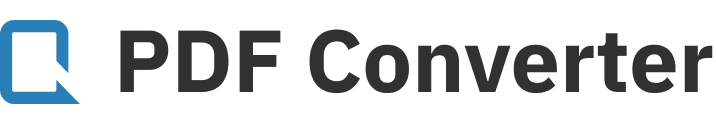 Only two pages were converted.Please Sign Up to convert the full document.www.freepdfconvert.com/membership........................., ......./ ......./ .............PrincipalAttorney